Archers Brook School 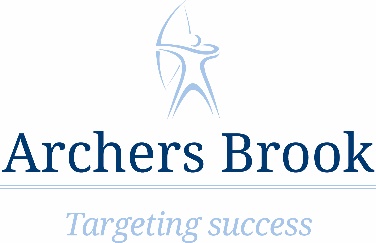 CareersYear 7 Curriculum PlanVisionOur careers programme aims to be stable and sustainable as we align with the Gatsby Benchmarks in order to provide our pupils with the best possible chance of success in their post 16 life. Our programme will provide pupils with the knowledge, skills and understanding they need to be employable, confident, and well-informed young adults ready to pursue a career that is right for them. All pupils will leave with an understanding of the post 16 destinations available to them and which opportunities best suit their aspirations. We aim to provide pupils with the understanding that they can adapt and develop to achieve their long-term goals. Pupils will have gained experiences of workplaces and work scenarios including; CV writing, interviewing and completing applications improving their confidence for such experiences post 16. IntentRaise aspirations as pupils seek and research a broad range of lifelong opportunities available to them. Provide opportunities to reflect upon and develop skills essential for the workplace. Deepen knowledge of post 16 and career options as pupils are supported onto a career pathway developed and designed by them. Provide an array of interactions with FE establishments and employers. Year 7Year 7Year 7Year 7Year 7Year 7Learning AimsActivityDelivered TermDesired OutcomeGatsby BenchmarkExplore possibilities 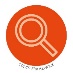 Explore a range of possibilities suited to you as an individual. Match your aspirations to a number of careers. Aspirations and careers Pupils complete the Morrisby aspirations questionnaire and reflect upon their profile and the careers suggested. Pupils begin to discuss and consider how aspirations, wants, needs and choices can guide our career preferences.Within allotted careers lesson by careers lead. Autumn 1Students become aware that their aspirations are individual to them, and these aspirations can have a profound effect upon our career choices. Pupils use this personal guidance to begin researching and “favouriting” careers that may be suited to them.  1, 2, 3Grow throughout life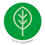 Grow throughout life by learning about and reflecting upon yourself. Be aware that learning, skills and qualifications are important for careers.  Linking skills and qualities to careersThrough research pupils begin to identify and link specific; skills, qualities, and qualifications to careers of interest. Within allotted careers lesson by careers lead.Autumn 1Students begin to consider their skills whilst being mindful of areas of development. Students gather an understanding of the importance of challenging themselves and trying new things to develop employability skills. 1, 2, 3 Explore possibilitiesExplore the possibilities of apprenticeships. You will gain knowledge about a main learning pathway – apprenticeships.  National Apprenticeship Week During national apprenticeship week students will learn all about the range of apprenticeships available. Classroom activities will exhibit the benefits of this pathway helping to broaden pupil’s horizons and inform them of alternative opportunities on offer.Within allotted careers lesson by careers lead. Curriculum teachers will also discuss apprenticeships within their subjects during this week. Autumn 2Students will gather an understanding of each level of apprenticeships available. Pupils will be able to consider the pros and cons of an apprenticeship and discuss whether this pathway is suited to them. Pupils will research several apprenticeships to aid their understanding and consideration of this pathway. 1,2,4Create opportunities 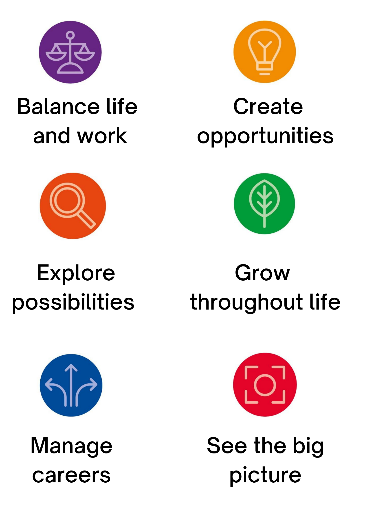 Create opportunities and use initiative to produce a range of products that can be sold at events.  School enterprise There will be a whole school approach as pupils across the school use teamwork to plan, create, market and finance a product to be sold at various events. Various lessons will be used across the school to create the final products.  Outside agencies will be sought in order to discuss the importance of marketing products and profit vs expenditure.By the enterprise team Autumn 2 Pupils will develop friendships and relationships with others as they share ideas. Pupils will begin to understand the importance of; being imaginative, using initiative and being flexible not only for learning but also for life. Awareness will be raised around the concept of entrepreneurialism and self-employment. 3,4Grow throughout lifeGrow throughout life by reflecting upon the skills and qualities you have whilst deciding upon areas you need to develop. You will consider your achievements to date and how you will develop to achieve your goals in the future. My skills and qualitiesUsing activities from the STEPs programme, what’s your strength cards, panjango trumps and my path job of the week pupils will begin to identify a range of skills and qualities used within various careers. Pupils will use this information to reflect upon their own skills and qualities before linking these to their favourited careers on Morrisby. Within allotted careers lesson by careers lead.Spring 1Pupils will recap on what a skill is, what a quality is and differentiate between the two. Pupils will be able to identify their current strengths and areas for improvement whilst considering these within their careers of interest. This will encourage pupils to be aware that learning skills and obtaining qualifications are important for careers.Students will begin to identify that certain skills are considered transferrable.1,3Explore possibilities Explore a range of possibilities as you have various encounters with employers and employees across the year. Employer encounters Pupils will have the opportunity to meet numerous employers across the academic year. Careers is embedded within our curriculum, and we understand that the experiences require a whole school approach. Teachers of all subjects will arrange meaningful employer encounters across the year related to their subject. Encounters will also be planned by the careers lead that are tailored to pupils’ interests. Curriculum teachers/ careers lead/ various employersThroughout the yearStudents have an improved awareness of the variety of jobs and careers available, the skills and qualifications required and the realities of the associated job market.1,2,3,5Explore possibilities Explore a range of possibilities as you have various experiences of the workplace.Experiences of workplacesPupils will have the opportunity to visit numerous places of work across the academic year. Careers is embedded within our curriculum, and we understand that the experiences require a whole school approach. Teachers of all subjects will arrange meaningful workplace visits across the year related to their subject. Visits will also be planned by the careers lead that are tailored to pupils’ interests. Curriculum teachers/ careers lead/ various employersThroughout the yearStudents have an improved awareness of the variety of jobs and careers available, the skills and qualifications required and the realities of the associated job market.Students will understand the different sectors of workplaces and connect school subjects with possible destinations/ careers.1,2,3,5,6Explore possibilities Explore possibilities as you have an encounter with a further education provider. Further education encounterPupils will have a meaningful encounter with a further education provider. This provider will change each year allowing pupils to make contact with various providers and identify a range of learning pathways. Local and wider community providers will be sought to cater for all.  Careers lead/ various providersSpring 2Students have an improved awareness of the learning pathways available to them post 16. Students gather information and understanding of what post 16 life is like with a range of providers. 1,3,7See the big picture    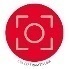 See the big picture and raise your awareness of the relationship between a career and the subjects you study on a daily basis within your school community. Careers in our subjects Teachers across the whole school will deliver a range of lessons providing a definitive link between their subject and the world of work.During national careers week across the whole schoolSpring 2 Students experience how each subject they study helps people gain entry to (and become work effective workers within) a wide range of occupations.1, 4 Balance life and work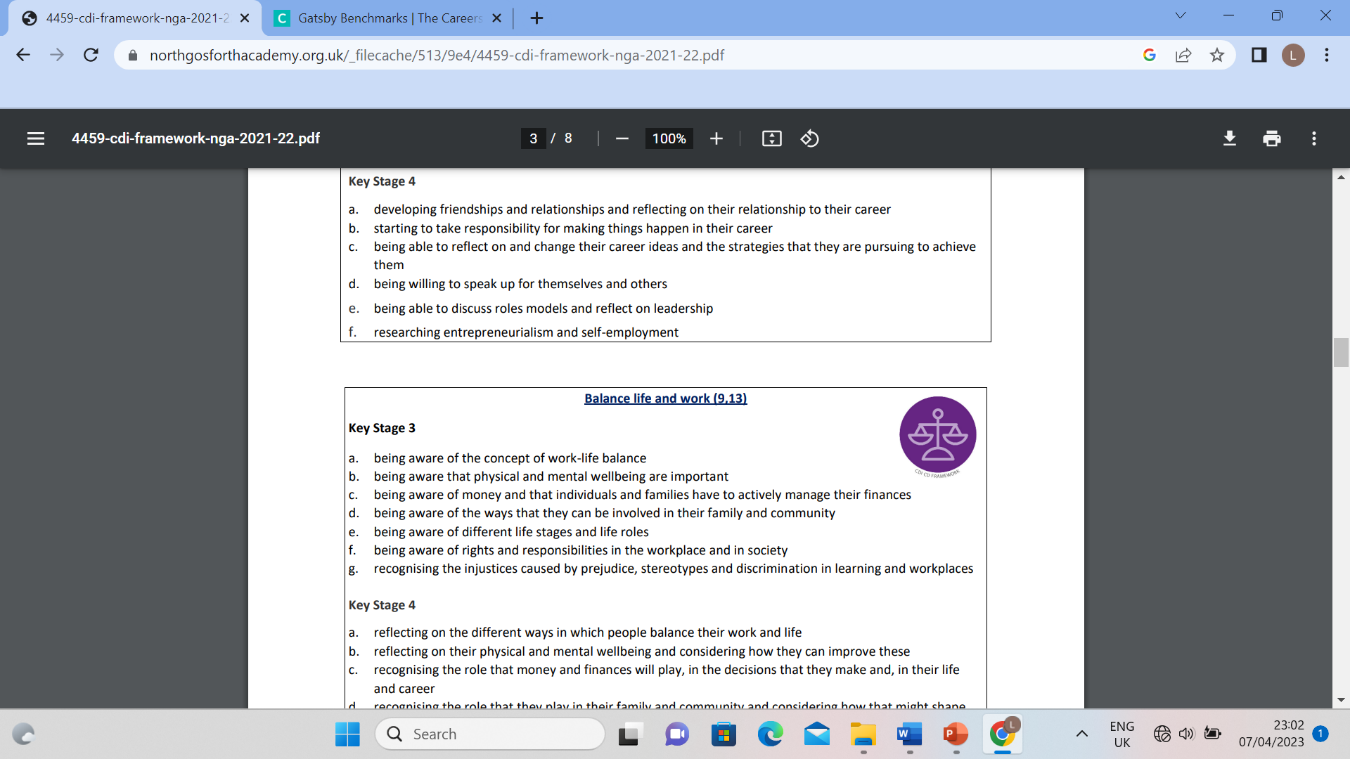 Understand how you can balance life and work as you gather a full understanding of what a job is and what a career is. We look at the various forms of employment and begin to understand why different forms of employment are more suited to help people balance their life and work. What is a career? Students will complete classroom reading and discussions developing their knowledge around jobs and careers, allowing them to differentiate between the two. Pupils consider the concept of a work-life balance, life stages & life roles and the fact individuals & families must actively manage finances. Through classroom-based activities, class discussion and personal research students will deepen knowledge about the various forms of employment. Within allotted careers lesson by careers lead.Summer 1Pupils will begin to understand that a career is different for everyone. Pupils will consider how a balance of life and work is different for all and this directly impacts upon career choices. Pupils will be able to differentiate between a job and a career whilst also discussing various forms of employment. 1, 2, 3Manage career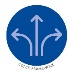 Begin to manage your career as you look forward to the future and link your priorities to a range of possibilities. Priorities and my career Students complete the priorities questionnaire and use the results to consider careers that suit their personal priorities. Pupils will research careers that suit their priorities considering the possible post 16 options that can lead them to achieve their goals. Within allotted careers lesson by careers lead.Summer 1Pupils will begin to manage their career by looking forward to the future and imagining a range of possibilities for themselves in a career. Students will understand priorities and how everyone’s priorities directly affect their career choices. Pupils will be able to list several post 16 options that can help them achieve their goals. 1,2, 3Explore possibilities Explore possibilites as we identify common sources of information about the labour market. You will research a range of sectors and discover the qualifications it takes to work in certain organistions.Labour market information Students will be provided with a range of resources to study LMI. Pupils will use these resources to identify; sectors and organisations, salaries, learning pathways, minimum qualifications, and recruitment/ selection processesWithin allotted careers lesson by careers lead.Summer 2Pupils will be able to discuss LMI around numerous careers within various orgainsations. Pupils will be able to identify and independently make use of numerous sources of information about LMI. 1, 2Grow throughout lifeGrow throughout life by reflecting upon the work and activities you have completed over the past year. Recap upon how you have developed skills, consider times you have challenged yourself, tried new things and record your achievements. Recapping and reflecting upon Gatsby benchmarks and essential skills Pupils will have the opportunity to look back through everything we have covered over the previous year. Pupils will record their reflections, progressions, achievements and ideas moving forward. Within allotted careers lesson by careers lead.Summer 2Students will identify their areas of progression and gather an understanding of the work they have completed in line with the Gatsby Benchmarks. They will identify how this work and activities support them to be best equipped for a career. Pupils will identify progression they have made against the 8 essential skills. 1, 3